Regras Básicas 
para o Trabalho Cooperativo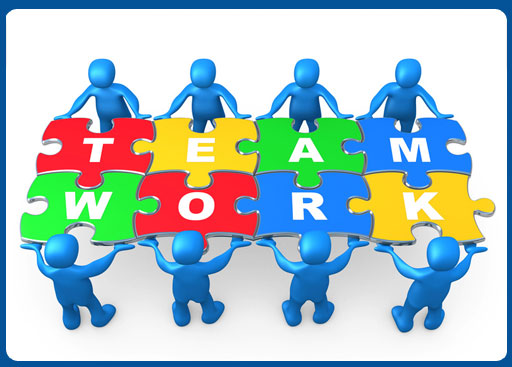 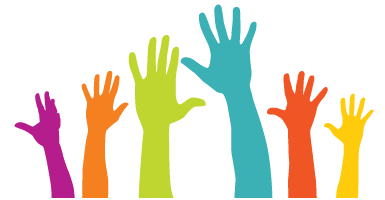 Fazer silêncio quando alguém levantar a mão.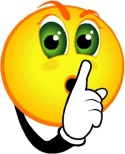 Baixar a voz quando trabalharem em grupo.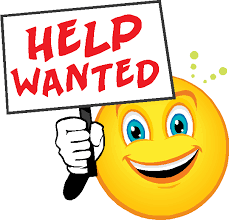 Pedir ajuda quando precisarem.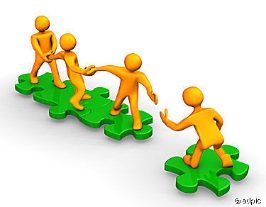 Parar de trabalhar e ajudar quando pedirem a tua ajuda.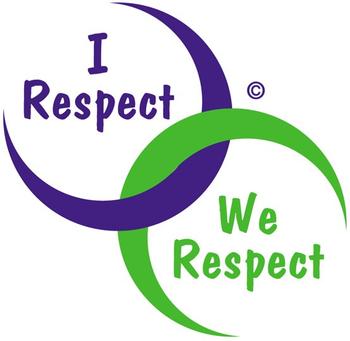 Respeitar os papéis de cada um.